ŠOLA  NA DALJAVO  18. 5. -22. 5. 2020  IME   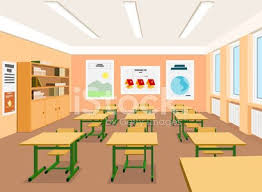 PREDMET/TEMAOPRAVLJENE NALOGE-DA/ NEVPRAŠANJA, TEŽAVE, RAZLOGI ZA NEOPRAVLJENE NALOGESAMOOCENAMATEMATIKAMNOŽICA IN PODMNOŽICA  -Reši To že znam in preberi Učenost je modrost na straneh 82 in 83-Reši strani 83, 84, 85.-DZ str 86 Brez muje ,str. 87-DZ str 108-110 Brez muje/ nal.12, 15, 16, 17  *str. 110 Brez muje 18. nalogaTELESA IN LIKI-Preberi in reši v DZ strani 104-107SLOVENŠINA  OPIS RASTLINE-Reši naloge na strani 82, 83UL Piščal iz Divjih bab.-odg. na vprašanja-Pravopis:SLOVA NA IZI 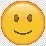 -Napiši 8 povedi. DRUŽBAPRAZGODOVINA -Odgovori na vprašanja v zvezek-Preberi drugi odstavek, reši  str.106 /3. vajo.Ogled-Firbcologi o koliščarjih  in Vasi sredi jezera -Izdelaj MV z naslovom  KOLIŠČARJI  v zvezek. Ogled :Zvoki Divjih bab -Izdelaj MV  Življenje v prazgodovini - Divje babeReši v DZ str. 107, 2. vaja (mamut)NITFOTOSINTEZA in CELIČNO DIHANJE-Prepis (kar je v okvirčku) v zvezek.-Preberi str. 142, reši nalogo 5 na strani 143.PREVERJANJE ZNANJARešuj naloge na Učimse: prst, gorenje, vplivi sonca na vreme, procesi GLASBA -utrjevanje znanja spletna stran:https://interaktivne-vaje.si/glasba_umetnost/glasbena_umetnost.htmlPreverjanje  znanja(note) POŠLJI po E POŠTI do 25. 5. 2ŠPORT Igre na prostemTek 2XLUM –dopiši samGOSPODINJSTVO–dopiši samANGLEŠcINA- dopiši samIZBIRNI PREDMET–dopiši sam